DOSSIER DE CANDIDATURE - SESSION 2020Formation professionnelle et continue d’Auxiliaire de Puériculture 2021 	Lycée Louise Michel - Greta MTI 94	Dossier complet à renvoyer par voie postale ou par courriel en PDF uniquement Greta MTI 94 - Lycée Louise Michel 7 rue Pierre Marie Derrien 94500 CHAMPIGNY SUR MARNELieu de formation :Parcours complet et partiel: Lycée Louise Michel 7 rue Pierre Marie Derrien 94500 CHAMPIGNY SUR MARNEUniquement PASSERELLE AS/AP : Centre Rabelais 10 rue du pont de Créteil 94100 ST-MAUR DES FOSSESVous devez compléter personnellement ce dossier de façon manuscriteDocuments à retournerMad	Patronyme (nom de naissance) : 	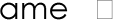 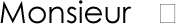 Nom marital : 	Prénoms :  	Adresse :  	Code Postal : 	Ville :  	Tél : 	Mail :  	Nationalité :  	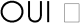 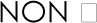 Dernière classe fréquentée :  	Diplôme(e) obtenu(s) :  	Date d’obtention :  	Souhaitez-vous faire la demande d’un allègement de formation (les diplômes ouvrant droit à une dispense sont listés ci-dessous)OUI	NON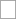 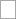 Diplôme(s) obtenu(s) dans le secteur sanitaire et social ** joindre la copie des originaux des diplômesSituation ouvrant droit à dispense de modules de formation Je suis titulaire du Diplôme d’Etat d’Aide-soignantJe suis titulaire du Bac Pro ASSPJe suis titulaire du Bac SAPATJe suis titulaire du Diplôme d’Etat d’Accompagnant Educatif et Social, Spécialité :  	Je suis titulaire du Diplôme d’Etat d’Aide Médico-PsychologiqueJe suis titulaire du Diplôme d’Etat Auxiliaire de vie sociale ou de la Mention Complémentaire d’Aide à domicile J’ai validé partiellement le diplôme en VAEJ’ai validé partiellement le diplôme en formation complète**Merci de fournir la décision du jury notifiant les modules validésN° identifiant Pôle Emploi :  	Pôle Emploi agence de :  		 Dernière date d'inscription à Pôle Emploi :  	Vous êtes indemnisé(e) au titre de :Allocation de Retour à l'Emploi (ARE)Allocation Spécifique de Solidarité (ASS)Autre (précisez) :  	Vous n'êtes plus indemnisé(e) par Pôle Emploi depuis le :  	Vous êtes reconnu travailleur handicapé depuis le :  	Vous bénéficiez du RSA depuis le :  	Vous ne bénéficiez d'aucun revenu depuis le :  	□Autres cas :  	Vous êtes inscrit à la mission locale	□ Oui	□ NonAdresse de la mission locale :  	Nom de votre conseiller :  		 Vous êtes inscrit à pôle emploi : □ Oui	□ Non. Si oui remplissez la partie 3.Le public éligible au SPRF est prioritaire.La Région Ile-de-France prend en charge les frais pédagogiques, les frais de certification et les droits d’inscription des élèves sortis du système scolaire depuis moins de deux ans (à l’exception faite des apprentis), des jeunes inscrits en mission locale, des demandeurs d’emploi, des bénéficiaires du RSA et des bénéficiaires de contrats aidés remplissant les conditions suivantes :ne pas avoir obtenu de diplôme, titre ou certification,être inscrit dans un institut de formation listé en annexe de la délibération n° CP 2018-174 pour préparer un des diplômes suivants : aide-soignant, auxiliaire de puériculture.être inscrit sur un parcours de formation complet.	Sont ensuite éligibles les publics hors SPRF suivants, en fonction des places disponibles, sachant que le statut est considéré à l’entrée en formation et vaut pour toute la durée de la formation :les demandeurs d’emploi (catégories A et B), inscrits à Pôle emploi depuis 6 mois au minimum à l’entrée en formation, dont le coût de formation n’est pas pris en charge par Pôle emploi, les bénéficiaires des contrats aidés (CAE, CIE, Emploi d’Avenir…) y compris en cas de démission,les bénéficiaires du RSA,les jeunes inscrits en mission locale.6	VOTRE SITUATION ACTUELLE : SALARIECochez les cases selon votre situation actuelleCDD	□ Contrat AidéCDI	□ Autre (précisez)  	Date de début : 		Date de fin :  		 Nom de l'employeur : 				_ Adresse :  							 Code postal : 	Ville :  					  N° de téléphone : 			Mail :  			  Personne à contacter :  						 Fonction :  						  Nom du signataire :  							  Fonction :  						 Avez-vous fait une demande de dossier de CPF de transition professionnelle ?Oui	□ NonSi Non : Prenez rapidement contact avec l’organisme financeur pour obtenir un dossier, renseignez-vous auprès du service RH de votre entrepriseSi Oui : Avez-vous pris contact auprès de nos services pour constituer votre dossier ?□ Oui, date du 1er rendez-vous : 	□ NonSi Non, merci de contacter le plus rapidement possible notre service administratif centre Rabelais  01 48 89 82 28 – louise Michel 01 48 81 55 96 
mail : selectiondeap.louisemichel@gretamti94.frRappel : Vous devez constituer votre dossier au plus vite pour tenir compte des délais de traitement des organismes financeursIMPORTANT :Cochez les cases des documents fournis correspondant aux particularités de votre candidature.Relisez attentivement la liste des documents à fournir.Lors de la constitution de votre dossier numérotez les pièces et joignez les dans l’ordre du tableau ci-dessousL’admission définitive est subordonnée :A la production, au plus tard le jour de la rentrée, d’un certificat médical émanant d’un médecin agréé attestant que le candidat n’est atteint d’aucune affection d’ordre  physique ou psychologique incompatible avec l’exercice de la profession à laquelle il se destine datant de 3 mois.La liste des médecins agréés est disponible à l’adresse suivante :https://www.iledefrance.ars.sante.fr/listes-de-medecins-agrees-en-ile-de-franceA la production, au plus tard le jour de la rentrée, d’un certificat médical attestant que vous êtes à jour des vaccinations obligatoires (DT Polio, BCG et dernier test tuberculinique, Hépatite B et sérologies)A REMPLIR OBLIGATOIREMENTJe donne mon accord pour la collecte et l'exploitation de mes données personnelles. J’ai bien noté que je peux demander la rectification ou la suppression de ces données à tout moment.Je soussigné(e)	certifie sur l’honneurl’exactitude des renseignements et documents fournis et pose ma candidature pour entrer en formation sur une session en 2020.Date et signature :Nous accusons réception de votre dossier de candidature aux épreuves de sélection pour l'entrée en école d’Auxiliaire de puériculture le :  	Pour recevoir l'accusé réception de votre dossier par courrier, merci de bien vouloir inscrire votre nom et votre adresse complète à l'endroit prévu, et nous retourner ce document avec votre dossier d'inscription.AUCUNE CONFIRMATION D'INSCRIPTION NE SERA DONNEE PAR TELEPHONE.A REMPLIR OBLIGATOIREMENT ET A JOINDRE A VOTRE DOSSIERGreta MTI 94 – Lycée Louise Michel 7 rue Pierre Marie Derrien 94500 CHAMPIGNY SUR MARNE  NOM PRENOM :	 	Adresse :	 	 Suite adresse :	  	Code postal et Ville :	 	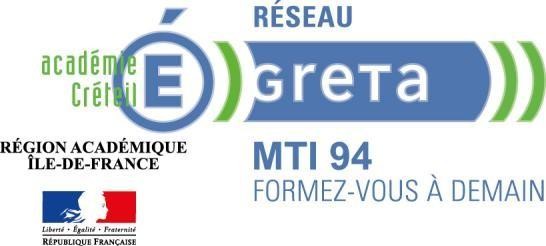 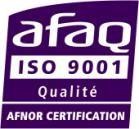 Dossier destiné à apprécier les connaissances, les aptitudes et la motivation du candidat (Article 13 de l’arrêté du 7 avril 2020 relatif aux modalités d’admission aux formations conduisant aux diplômes d’Etat d’aide-soignant et d’auxiliaire de puériculture).(Annexe de l’arrêté du 07 avril 2020 relatif aux modalités d’admission aux formations d’admission aux formations conduisant aux diplômes d’Etat d’aide-soignant et d’auxiliaire de puériculture).Modalités de sélection dérogatoires pour 2020 selon l’Arrêté du 7 avril 2020 relatif aux modalités d’admission aux formations conduisant aux diplômes d’Etat d’aide-soignant et d’auxiliaire de puéricultureEtude du dossier de candidature et des différentes pièces constitutives du dossier.Dépôt des dossiers de candidatureDu lundi 6 juillet au vendredi 2 octobre 2020Date limite de réception du dossier de candidatureVendredi 2 octobre 2020 Lieu unique d’envoi du dossierGreta MTI 94 - Lycée Louise Michel 7 rue Pierre Marie Derrien 94500 CHAMPIGNY SUR MARNECourriel : selectiondeap.louisemichel@gretamti94.fr (en PDF uniquement)Date d’affichage des résultatsMardi  17 novembre à 10 hValidation des inscriptionsJeudi 26 novembre 2020Date de démarrage de la formation4 janvier 2021 Nombre de places 19 Parcours complets
20 cursus partiels Tarif de la formation(Pour les personnes ne bénéficiant pas de la subvention du CRIF)Parcours complet : 6842,50 euros soit 11,50 euros de l’heure centreContacter le GRETA pour obtenir le tarif en fonctiondes modules à validerPASSERELLE AS/AP : - 3783.5 euros soit 11.5 euros (maxi) de l’heure centre  Lieu de naissance :  	Département : ___Carte de séjour :Date de validité :   ___________	1. Une photocopie de la pièce d'identité recto-versoLes titres de séjour pour les ressortissants hors UE doivent être valides pour toute la période de formationDOSSIER COMPLETOUINON2. Une lettre de motivation manuscriteDOSSIER COMPLETOUINON3. Un curriculum vitae (CV)DOSSIER COMPLETOUINON4. Un document manuscrit relatant, au choix du candidat, soit une situation personnelle ou professionnelle vécue, soit son projet professionnel en lien avec les attendus de la formation. Cedocument n’excède pas deux pages.DOSSIER COMPLETOUINON5. Selon la situation du candidat, la copie des originaux de ses diplômes obtenus ou titre traduits en françaisDOSSIER COMPLETOUINON6. Le cas échéant, la photocopie de ses relevés de résultats et appréciation ou bulletins scolairesDOSSIER COMPLETOUINON7. Selon la situation du candidat la copie des attestations de travail, accompagnées éventuellement des appréciations et/ou recommandations de l’employeurDOSSIER COMPLETOUINON8. Le cas échéant et uniquement pour les rentrées de septembre 2020 et de janvier 2021 une attestation de suivi de préparation au concours d’aide-soignant(e) ou d’auxiliaire de puériculture au cours de l’année 2019 2020DOSSIER COMPLETOUINON9. Autre justificatif valorisant un engagement ou une expérience personnelle (associative, sportive…) en lien avec la profession d’aide-soignant(e) ou d’auxiliaire de puériculture.DOSSIER COMPLETOUINONA. Justificatif de domicile à votre nom (facture EDF, France Telecom,taxe foncière…) Ou attestation d’hébergement manuscriteB. Photocopie d’une notification Pôle Emploi de moins de trois moisDOSSIERC. Fiche de liaison pour les candidats âgés de moins de 26 ans inscrits enCOMPLETmission localeD. Photocopie de l’attestation CPAM (Sécurité Sociale)	OUIE. 3 enveloppes autocollantes à fenêtre (110 x 220) ET 3 timbres au tarif	OUIE. 3 enveloppes autocollantes à fenêtre (110 x 220) ET 3 timbres au tarif	NONen vigueur.	NONNe pas les coller sur les enveloppes/ne rien écrire sur les enveloppesF. 2 photos d’identité récentes avec vos noms au dos)dont une est à coller dans le cadre de ce dossierATTENDUSCRITERESIntérêt pour le domaine de l’accompagnement et de l’aide à la personne notamment en situation de vulnérabilitéConnaissances dans le domaine sanitaire, médico- social, social ou sociétalQualités humaines et capacités relationnellesAptitude à faire preuve d’attention à l’autre, d’écoute et d’ouverture d’espritQualités humaines et capacités relationnellesAptitude à entrer en relation avec une personne et à communiquerQualités humaines et capacités relationnellesAptitude à collaborer et à travailler en équipeAptitudes en matière d’expression écrite, oraleMaîtrise du français et du langage écrit et oralAptitudes en matière d’expression écrite, oralePratique des outils numériquesCapacités d’analyse et maîtrise des bases de l’arithmétiqueAptitude à élaborer un raisonnement logique à partir de connaissances et de recherches fiablesCapacités d’analyse et maîtrise des bases de l’arithmétiqueMaîtrise des bases de calcul et des unités de mesureCapacités organisationnellesAptitudes d’observation, à s’organiser, à prioriser les activités, autonomie dans le travail